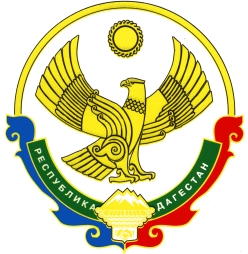 РЕСПУБЛИКА ДАГЕСТАНАДМИНИСТРАЦИЯ МУНИЦИПАЛЬНОГО ОБРАЗОВАНИЯСЕЛЬСКОГО ПОСЕЛЕНИЯ «СЕЛЬСОВЕТ «МЕКЕГИНСКИЙ»ПОСТАНОВЛЕНИЕ «27»  октября  2022 года                                                                               № 25с. Мекеги«О Порядке принятия решения о создании межведомственной комиссии по проведению оценки фактического состояния объекта капитального строительства (за исключением многоквартирных домов) и (или) территории, на которой расположен такой объект капитального строительства, для признания его аварийным и подлежащим сносу в целях принятия решения о комплексном развитии территории»         В соответствии с пунктом 1 части 4 статьи 65 Градостроительного кодекса Российской Федерации, пунктом 6 Положения о признании объектов капитального строительства, за исключением многоквартирных домов, аварийными и подлежащими сносу в целях принятия решения о комплексном развитии территории по инициативе органа местного самоуправления, утвержденного постановлением Правительства Российской Федерации от 17 мая 2017 года № 577, администрация МО «сельсовет «Мекегинский» - постановляю: 1. Утвердить Порядок принятия решения о создании межведомственной комиссии по проведению оценки фактического состояния объекта капитального строительства (за исключением многоквартирных домов) и (или) территории, на которой расположен такой объект капитального строительства, для признания его аварийным и подлежащим сносу в целях принятия решения о комплексном развитии территории (прилагается).        2. Опубликовать настоящее постановление в периодическом печатном издании, и разместить на официальном сайте мо-мекеги.рф.       3. Направить постановление МО «сельсовет «Мекегинский» в Министерство юстиции РД для включения в регистр муниципальных нормативных правовых актов в установленный законом срок.       4. В течение 3 дней после дня принятия направить постановления МО «сельсовет «Мекегинский» в прокуратуру для проведения антикоррупционной экспертизы и проверки на предмет законности.       5. Настоящее постановление вступает в силу после дня его официального опубликования.       6.    Контроль за исполнением постановления оставляю за собой.  Главамуниципального образованияСП «сельсовет «Мекегинский»                                                     А.А. СулеймановУтвержденПостановлениемМО «сельсовет «Мекегинский»№25 от 27.10.2022г.ПОРЯДОК ПРИНЯТИЯ РЕШЕНИЯ О СОЗДАНИИ МЕЖВЕДОМСТВЕННОЙ КОМИССИИ ПО ПРОВЕДЕНИЮ ОЦЕНКИ ФАКТИЧЕСКОГО СОСТОЯНИЯ ОБЪЕКТА КАПИТАЛЬНОГО СТРОИТЕЛЬСТВА                                                                                (ЗА ИСКЛЮЧЕНИЕМ МНОГОКВАРТИРНЫХ ДОМОВ) И (ИЛИ) ТЕРРИТОРИИ, НА КОТОРОЙ РАСПОЛОЖЕН ТАКОЙ ОБЪЕКТ КАПИТАЛЬНОГО СТРОИТЕЛЬСТВА, ДЛЯ ПРИЗНАНИЯ ЕГО АВАРИЙНЫМ И ПОДЛЕЖАЩИМ СНОСУ В ЦЕЛЯХ ПРИНЯТИЯ РЕШЕНИЯ О КОМПЛЕКСНОМ РАЗВИТИИ ТЕРРИТОРИИ 1. Настоящий Порядок в соответствии с Градостроительным кодексом Российской Федерации, иными федеральными законами, Положением о признании объектов капитального строительства, за исключением многоквартирных домов, аварийными и подлежащими сносу в целях принятия решения о комплексном развитии территории по инициативе органа местного самоуправления, утвержденного постановлением Правительства Российской Федерации от 17 мая 2017 года № 577, иными нормативными правовыми актами Российской Федерации, регулирует отношения, связанные с принятием решения о создании межведомственной комиссии по проведению оценки фактического состояния объекта капитального строительства (за исключением многоквартирных домов) и (или) территории, на которой расположен такой объект капитального строительства, для признания его аварийным и подлежащим сносу в целях принятия решения о комплексном развитии территории, в границах которой предусматривается осуществление деятельности по комплексному развитию территории (далее - межведомственная комиссия). 2. Решение о создании межведомственной комиссии принимается МО «сельсовет «Мекегинский». 3. Основанием для принятия решения о создании межведомственной комиссии является заключение организации, оснащенной техническим оборудованием, необходимым для проведения обследования фактического состояния объектов капитального строительства, и имеющей в своем составе специалистов, обладающих опытом в области проведения обследования состояния объектов капитального строительства, о фактическом состоянии объекта капитального строительства и его элементов, количественной оценке фактических показателей качества конструкций, а также состояния территории, на которой расположен объект капитального строительства, на предмет наличия возможного негативного влияния природных и антропогенных факторов на объект капитального строительства (далее - заключение). 4. Решение о создании межведомственной комиссии принимается не позднее 10 рабочих дней со дня поступления в администрацию МО «сельсовет «Мекегинский» заключения и оформляется МО «сельсовет «Мекегинский».5. Администрация МО «сельсовет «Мекегинский» не позднее 10 рабочих дней со дня принятия решения о создании межведомственной комиссии направляет указанное решение и предложение представить кандидатуры в состав межведомственной комиссии: 1) органам, уполномоченным на осуществление государственного контроля и надзора в сферах пожарной, экологической и иной безопасности; 2) органам, уполномоченным на проведение инвентаризации и государственной регистрации прав на объекты недвижимого имущества; 3) физическим лицам, включенным в реестр лиц, аттестованных на право подготовки заключений экспертизы проектной документации и (или) результатов инженерных изысканий; 4) собственнику (всем участникам общей собственности) объекта капитального строительства и лицам, которым объект капитального строительства принадлежит на соответствующем вещном праве. 6. После получения от указанных в пункте 5 настоящего Порядка органов и лиц информации об их представителях для включения в состав межведомственной комиссии администрации МО «сельсовет «Мекегинский» в течение 7 рабочих дней со дня получения указанной информации утверждает состав межведомственной комиссии. 